dotyczy postępowania na REMONT POMIESZCZEŃ BUDYNKU ADMINISTRACYJNEGO                                            PRZY UL. SŁOWACKIEGO 1 W BIAŁYMSTOKU (postępowanie 47/C/22):Wyjaśnienia treści SWZ:Na podstawie art. 284 ust. 2 i 6 ustawy Prawo zamówień publicznych (Dz. U. z 2021, poz. 1129 ze zm.) Zamawiający udziela następujących wyjaśnień:Pytanie:Czy w związku z istniejącym systemem PPOŻ (czujki na korytarzu) i zabudową sufitu sufitem podwieszanym należy przenieść istniejące czujki na sufit podwieszany? Czy zamontować dodatkowe na suficie i wyprowadzić wskaźniki zadziałania?Odpowiedź:Zakres robót zgodny z przedmiarem robót elektrycznych - zakres ten nie obejmuje rozbudowy instalacji PPOŻ.Treść wyjaśnień należy uwzględnić w składanej ofercie.                          Sławomir Wilczewski                             (podpis na oryginale)Wyk. w  1 egz. 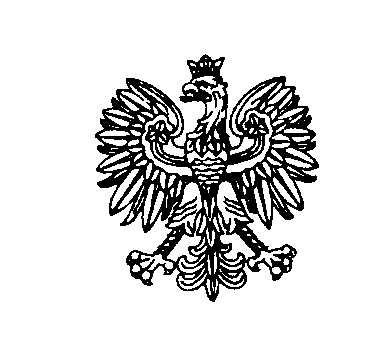 Białystok, dnia 23 listopada 2022 r.Białystok, dnia 23 listopada 2022 r.Białystok, dnia 23 listopada 2022 r.Białystok, dnia 23 listopada 2022 r.Białystok, dnia 23 listopada 2022 r. ZastępcaKomendanta Wojewódzkiego Policji w BiałymstokuFZ.2380.47.C.22.2022 ZastępcaKomendanta Wojewódzkiego Policji w BiałymstokuFZ.2380.47.C.22.2022 ZastępcaKomendanta Wojewódzkiego Policji w BiałymstokuFZ.2380.47.C.22.2022